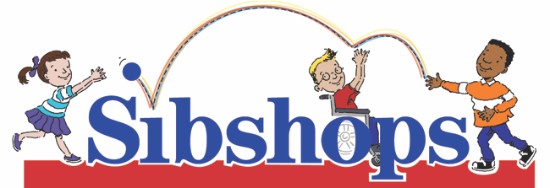 2019/2020Dates
 2019: September 19, October 17, November 21, December 12
2020: January 16, February 20, March 19, April 16, May 21                             Time			                  Location
                      5:30 – 8:00pm			1538 25th Ave NE
                                                                                  (Zurich Court)
            
                           Pizza, drinks and snacks will be providedPlease fill out one form per registrant and email to Lindsay.cummings@mcmancalgary.ca Where did you hear about McMan Sibshops? What are your reasons for enrolling your child in the Sibshops program?Do you have any concerns about enrolling your child in Sibshops?Do you have any particular topics that you would like addressed in the Sibshops?Does your child have any food allergies or restrictions?Are there any medical/health concerns we should be aware of?Please provide any other information that you feel will make this an enjoyable and educational experience for your child:In case of injury, I do hereby waive all claims or legal actions, financial, or otherwise against McMan Calgary, their elected officials and employees, the organizers, sponsors, supervisors or any volunteer connect with the program. In constitute acceptance of the conditions set forth in the release. _____________________________					_______________________Signature of parent/guardian						Date(type in name if emailing form)SIBS NAMEBIRTHDAYPARENTS NAMEHOME ADDRESSHOME PHONECELL PHONENAME OF SIBLING WITH A DISABILITYAGEDIAGNOSISPayment
Payment* of $135 is due, or arrangements must be made, at time of registrationCheques (made out to “McMan Calgary”) can be mailed to, or dropped off, at our officeMcMan Calgary, 1538 25th Ave. NE, T2E 8Y3Arrangements can be made to pay by card by contacting Lindsay*Please contact Lindsay in the event cost is a concern 
403.508.7733 or lindsay.cummings@mcmancalgary.ca Once your registration and payment has been received, you will receive an 
email with more information and details about the Sibshops sessions
If you have any questions at all, do not hesitate to ask